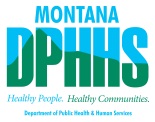 Department of Public Health and Human ServicesMontana Medicaid Virtual Public HearingNew Montana Medicaid Healing and Ending Addiction through Recovery and Treatment (HEART) Waiver ApplicationWednesday, July 21, 2021, 10:00 a.m. – 12:00 p.m.Register hereYou will receive instructions for joining the meeting upon registration. If special accommodations are needed, contact Mary Eve Kulawik at (406) 444-2584 or mkulawik@mt.gov.Welcome and IntroductionsDPHHS HEART Waiver Presentation  Public Comment Adjourn